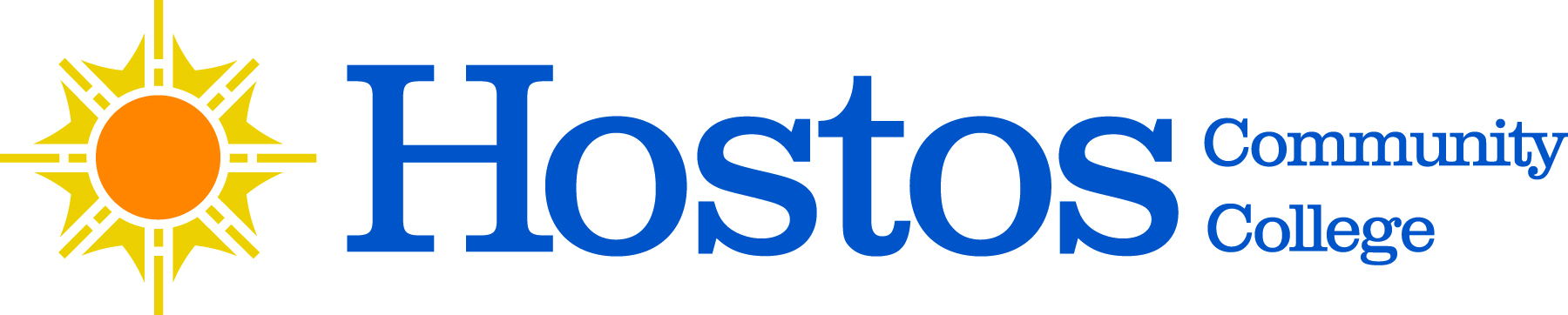 SENATE COMMITTEE CHAIRS MEETINGWednesday, September 20, 2023, via Zoom3:30-5:00 AgendaCall to OrderAcceptance of the AgendaReview of the February 15, 2023 Minutes (previously accepted)Opening RemarksErnest Ialongo, Chair, Hostos College-Wide SenateJulie Trachman and Michael Gosset, Co-Chairs, Senate Committee on CommitteesReports of the Senate Committee ChairsElections to be scheduled for Chair and Recording SecretaryPlans for the FallNext meetingWednesday, February 14, 2024, 3:30 pmNew BusinessClosing RemarksHector Soto, Vice-Chair, Hostos College-Wide SenateAdjournment